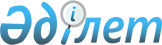 Облыс әкімдігінің "Мүгедек балаларды үйде тәрбиелейтін және оқытатын ата-аналардың біріне материалдық көмек тағайындау және төлеу Ережесін бекіту туралы" 2003 жылғы 23 тамыздағы N 179 (тіркеу N 2280) қаулысына өзгерістер енгізу туралы
					
			Күшін жойған
			
			
		
					Батыс Қазақстан облысы әкімдігінің 2004 жылғы 6 қаңтардағы N 2 қаулысы. Батыс Қазақстан облыстық Әділет басқармасында 2004 жылғы 19 қаңтарда N 2410 тіркелген. Күші жойылды - Батыс Қазақстан облысы әкімдігінің 2014 жылғы 18 қарашадағы № 305 қаулысымен.
      Күші жойылды - Батыс Қазақстан облысы әкімдігінің 18.11.2014 № 305 қаулысымен.
      Қазақстан Республикасының "Қазақстан Республикасындағы жергілікті мемлекеттік басқару туралы", "Нормативтік-құқықтық актілер туралы" Заңдарын басшылыққа ала отырып және қазіргі қолданыстағы заңнамаларға сәйкес келтіру мақсатында облыс әкімдігі ҚАУЛЫ ЕТЕДІ:
      1. Облыс әкімдігінің "Мүгедек балаларды үйде тәрбиелейтін және оқытатын ата-аналардың біріне материалдық көмек тағайындау және төлеу Ережесін бекіту туралы" 2003 жылғы 23 тамыздағы N 179 қаулысымен ("Орал өңірі" және "Приуралье" газеттерінің 2003 жылғы 21 қыркүйектегі N 114, N 115 сандарында жарияланған, тіркеу N 2280) бекітілген "Мүгедек балаларды үйде тәрбиелейтін және оқытатын ата-аналардың біріне материалдық көмек тағайындау және төлеу Ережесіне" төмендегідей өзгерістер енгізілсін:
      1) 13-тармақ жаңа редакцияда мазмұндалсын:
      "Материалдық көмекті төлеу белгіленген заңнамалар тәртібіне сәйкес тендерде жеңіп шыққан, Қазақстан Ұлттық Банкісінен тиісті банк операциясы түрлеріне лицензиясы бар ұйымдар арқылы жүзеге асырылады";
      2) 14-тармақтағы "Халықтық банктің есеп айырысу-кассалық бөлімдерімен" деген сөз "төлеуді жүзеге асыратын ұйымдармен" деген сөзбен өзгертілсін.
					© 2012. Қазақстан Республикасы Әділет министрлігінің «Қазақстан Республикасының Заңнама және құқықтық ақпарат институты» ШЖҚ РМК
				
      Облыс әкімі
